Инструкция по назначению повторных консультацийДля назначения дистанционного наблюдения перейдите в раздел «Повторные»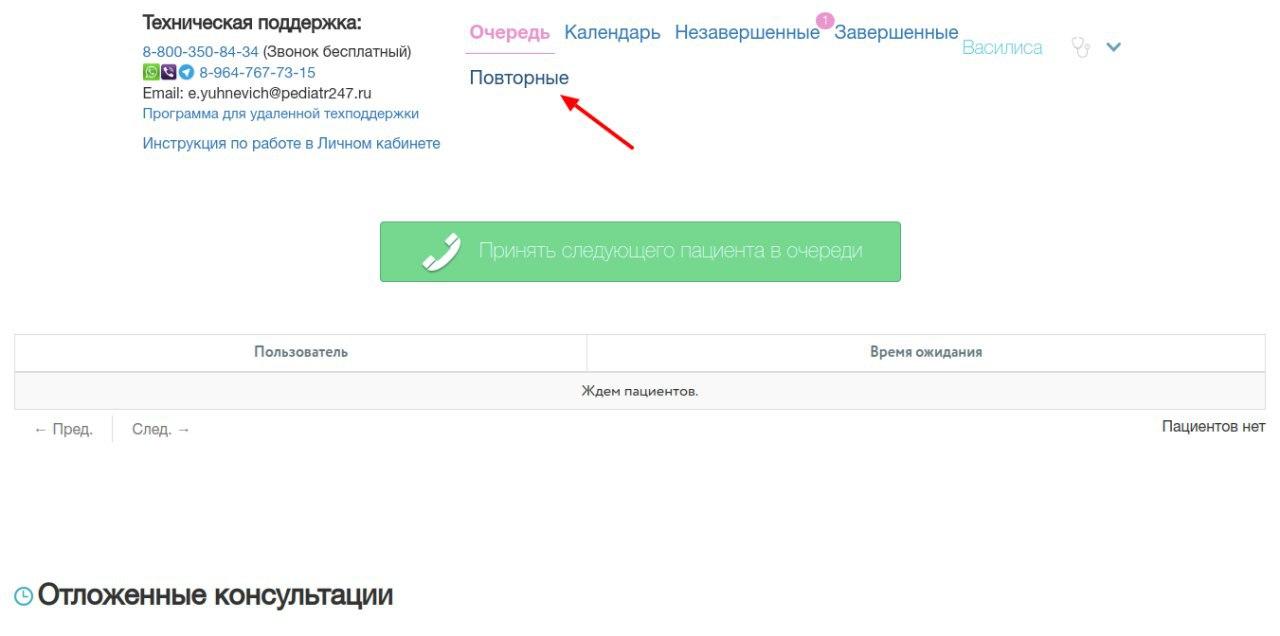 Нажмите кнопку «Назначить наблюдение»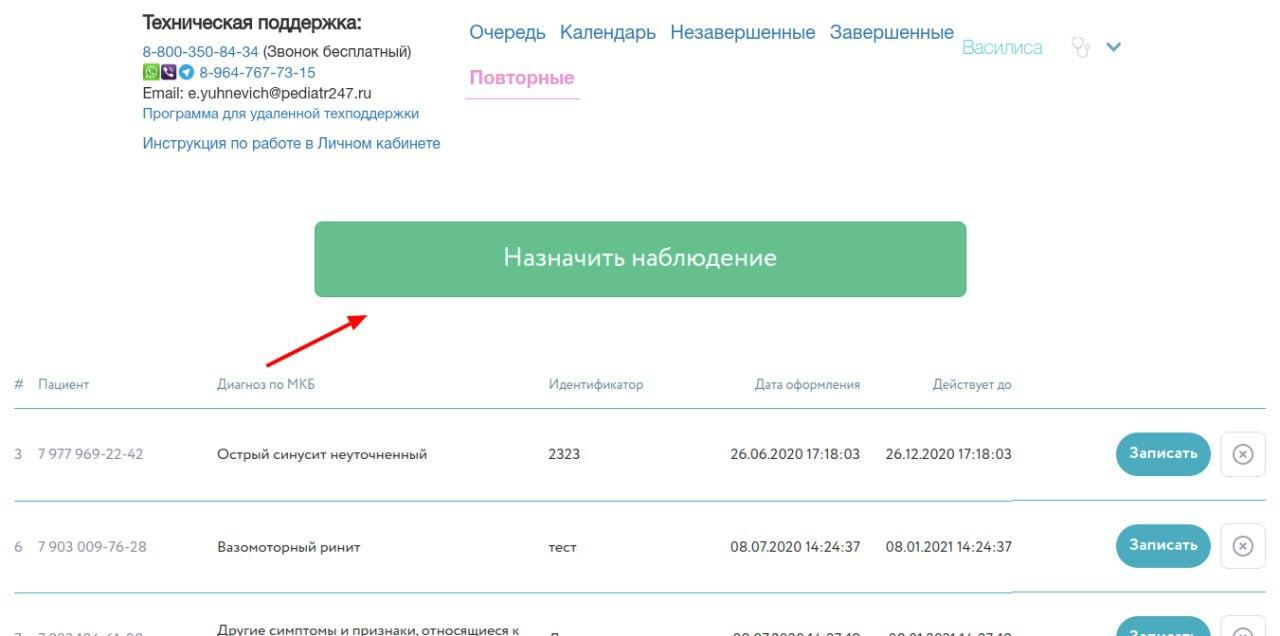 Во всплывающем окне введите:номер мобильного телефона пациентаидентификатор мед. карты (номер или текст, который поможет при подготовке к консультации быстро найти медицинскую карты или запись в медицинской информационной системе, в которой содержится информация о первичном приеме)диагноз по МКБ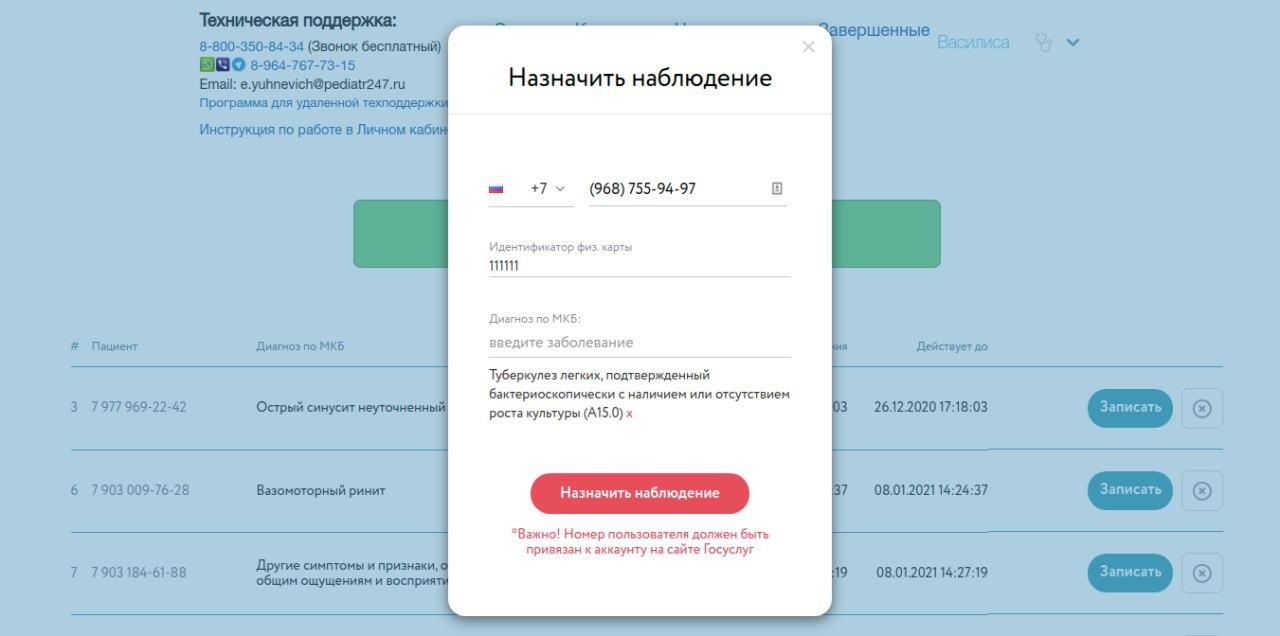 В разделе «Повторные» появится пациент, которому вы назначили наблюдение. Теперь нужно его записать. Нажимаем «Записать», выбираем дату и время и нажимаем «Записать».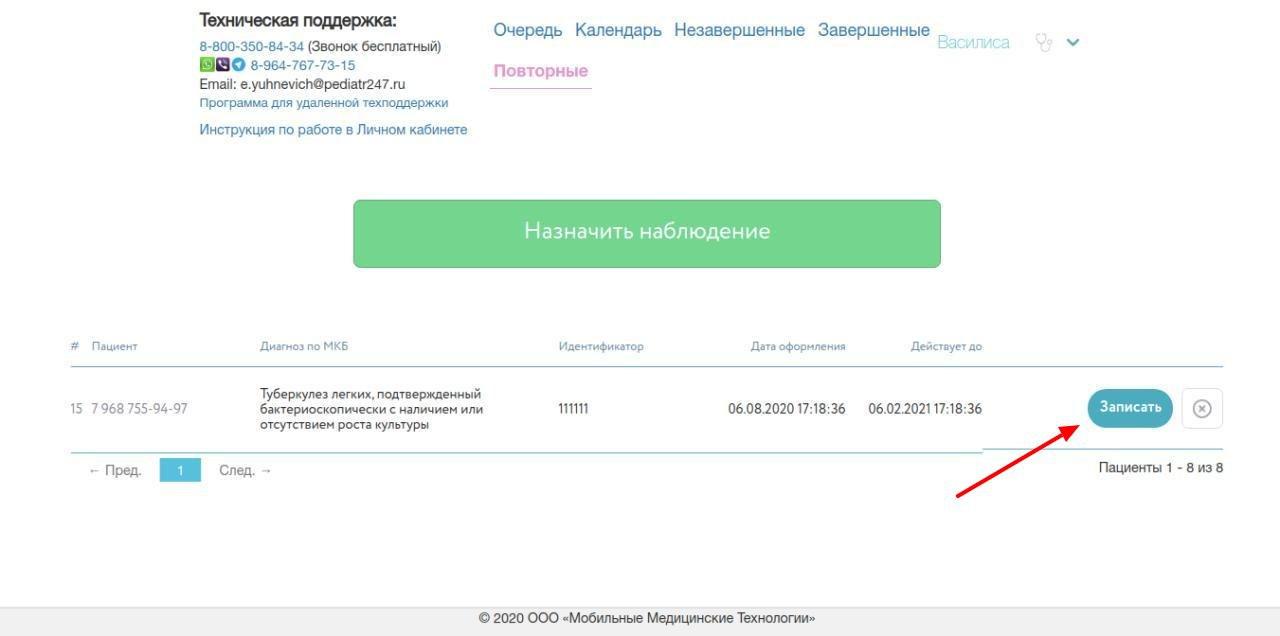 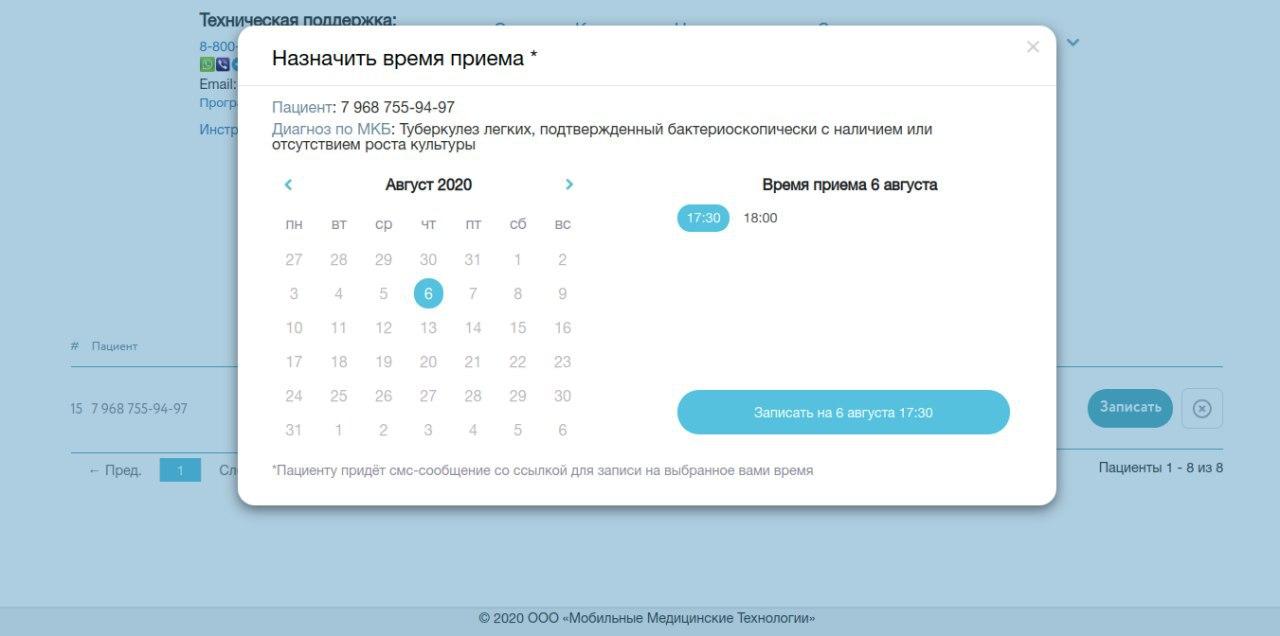 Вы успешно записали пациента.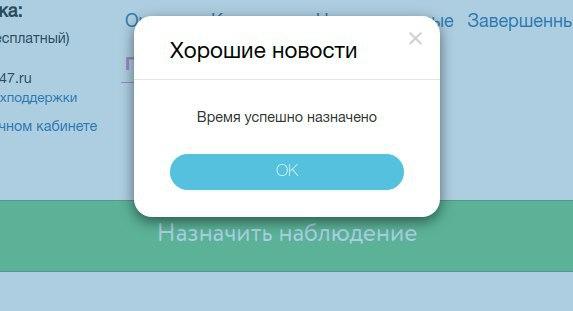 Пациенту придет СМС сообщение о назначении. Консультация будет создана только после того как пациент перейдет по ссылке из СМС, после чего Вам придет смс о созданной записи.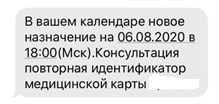 Пациенту также придет смс с информацией о том, что он может проконсультироваться с вами по установленному диагнозу.